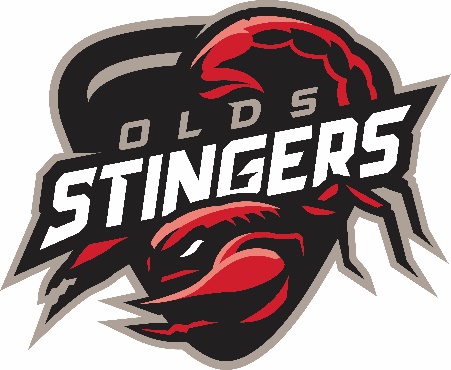 OLDS LACROSSE ASSOCIATIONRequest for police check including a vulnerable sector checkTo whom this may concern: This letter is to confirm that ______________________________________ is a volunteer coach with the Olds Lacrosse Association. We require that criminal record checks, including a vulnerable sector check, be provided by all coaching personnel with our organization. We request that the fee for this service be waived, as coaches are working with minors. Thank you very much for your cooperation on this matter. Yours in Lacrosse, Sally DolinskiPresident, Olds Lacrosse Association